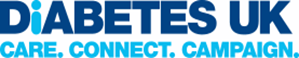 York & District Diabetes UK GroupProgramme 2015 / 2016AugustNo MeetingWednesday September 2nd Podiatry – Talk by a podiatrist who specialises in Diabetes Foot CareWednesday October 7thHealth Watch York – Find out how they can help you get the best out of health services in YorkWednesday November 11th(Royal York Hotel) Party!!- Help us celebrate reaching our 60th year of helping people with diabetes in the local community. Contact us for further information Wednesday December 2ndTalk by a Consultant Physician in Diabetes & EndocrinologyJanuary 2016 (date to be arranged)Outing to Pantomime Wednesday February 3rdSocial – Beetle Drive and Holiday MemoriesWednesday March 3rdAGM & Social – All WelcomeWednesday April 6th York Coronary Support Group Trust – Who they are and what they do to help people who are recovering from a heart attack or heart surgery